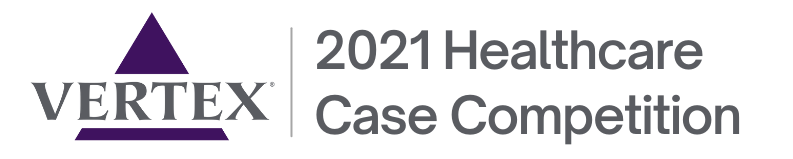 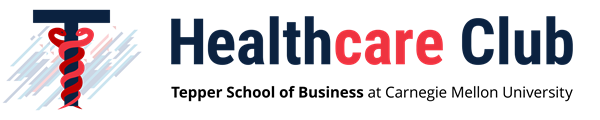 Team NameTeam Member InformationTeam Member InformationTeam Member InformationTeam Member InformationTeam Member InformationTeam Member InformationFull NameEmail AddressMaster’s ProgramGraduation YearShort Bio (3-5 Sentences)Short Bio (3-5 Sentences)#1John Doejdoe@andrew.cmu.eduMBA2022Short description about yourselfShort description about yourself#2#3#4#5